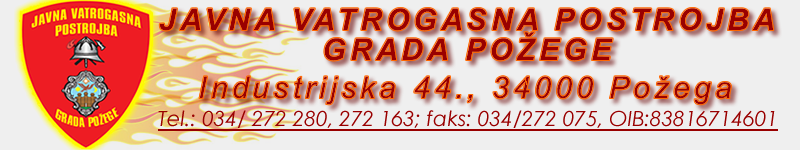 U Požegi, 28. svibnja 2020. godineURBROJ: 381-05-20Temeljem rezultata testiranja provedenog po Pravilniku o postupku i odabiru radnika za poslove u Javnoj vatrogasnoj postrojbi Grada Požege koje je provedeno 19. i 20. svibnja te 25. svibnja 2020. godine, sukladno natječaju za prijem u radni odnos na određeno vrijeme uz probni rad od tri mjeseca, za radno mjesto Vatrogasac- jedan izvršitelj. Po zapisniku stručnog povjerenstva za provedbu natječaja za radno mjesto vatrogasac Javne vatrogasne postrojbe Grada Požege, zapovjednik Javne vatrogasne postrojbe Grada Požege donosi,O D L U K Uo odabiru kandidataKandidat koji je ispunio sve formalne uvjete natječaja, podnio pravodobno i potpunu prijavu te ostvario najbolji ukupni rezultat testiranja za radno mjesto vatrogasac je;Leo Pažin - SSS vatrogasac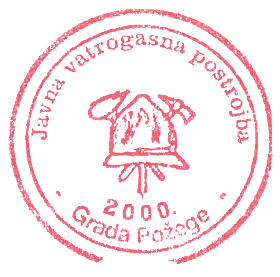 ZAPOVJEDNIK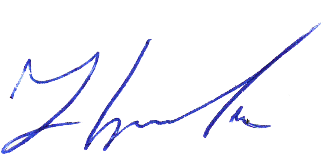 Dalibor Hrunka bacc.ing.sec.